						            AMERICAN ASSOCIATION OF UNIVERSITY 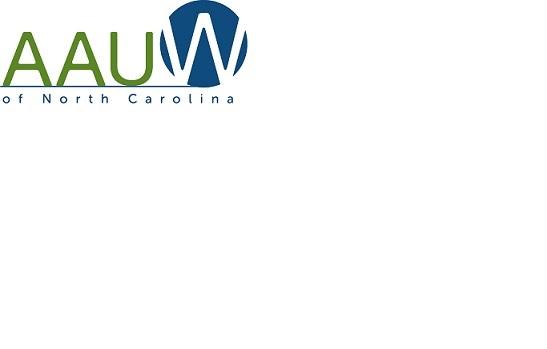       WOMEN OF NORTH CAROLINA RESOLUTION IN SUPPORT OF THEEQUAL RIGHTS AMENDMENT (ERA)WHEREAS, AAUW North Carolina forthrightly supports equal rights for the citizens of North Carolina; andWHEREAS, the United States Constitution does not explicitly guarantee that all rights that it protects are held equally by all citizens without regard to sex; andWHEREAS, The Equal Right Amendment (ERA) is needed to help correct systemic sex discrimination; andWHEREAS, state laws are not uniform and federal laws are not comprehensive, additionally, these laws can be repealed or reduced; andWHEREAS, the Amendment would help correct systemic sex discrimination; andWHEREAS, Congress can alter time limits in the proposing clauses of amendments; and the deadline for the ERA appeared only in the preamble and not in the actual legislation; THEREFORE, BE IT RESOLVED, that AAUW North Carolina supports ratifying the ERA to the United States Constitution as proposed by Congress on March 22, 1972 stating: 	  Section 1:  Equality of rights under the law shall not be denied or abridged by                                 the United States or by any state on account of sex.              Section 2:  The Congress shall have the power to enforce, by appropriate                                 legislation, the provisions of this article.              Section 3:  This amendment shall take effect two years after the date of ratification. 